Nomogramma punto di ebollizione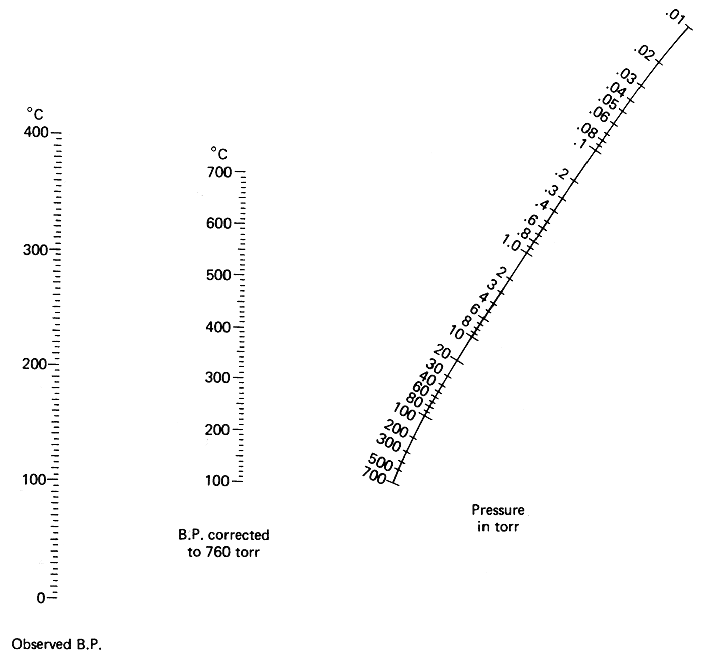 